OBČINA BISTRICA OB SOTLI						PREDLOG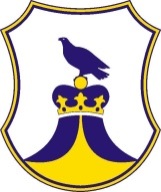 OBČINSKI SVET			                                   	     tel. 03/800-15-000Bistrica ob Sotli 17						     fax: 3256    Bistrica ob Sotli      			    		     e-mail: obcina@bistricaobsotli.siŠtevilka: Datum: Na podlagi 38. člena Pravilnika o metodologiji za oblikovanje cen socialno varstvenih storitev (Uradni list RS, št. 87/06, 127/06, 8/07, 51/08, 5/09, 6/12) in 15. člena Statuta Občine Bistrica ob Sotli (Uradni list RS, št. 82/16 - UPB), je Občinski svet Občine Bistrica ob Sotli na svoji ….. redni seji dne ….. sprejel  naslednjiS K L E P 
o določitvi cene socialno varstvene storitve »Pomoč družini na domu« na območju občine Bistrica ob Sotli za leto 2024I.Občinski svet Občine Bistrica ob Sotli daje soglasje k ceni socialnovarstvene storitve Pomoč družini na domu.II.Cena storitve Pomoč družini na domu med delovniki, ki se porazdeli med občino in uporabnika, v letu 2024 znaša 24,11 EUR.Občina Bistrica ob Sotli subvencionira ceno socialnovarstvene storitve pomoč družini na domu iz proračunskih sredstev uporabnikom storitve v višini 16,88 EUR na efektivno uro. Končna cena storitve za uporabnika, zmanjšana za subvencijo občine znaša 7,23 EUR na efektivno uro.III.Cena storitve Pomoč družini na domu ob nedeljah, ki se porazdeli med občino in uporabnika, znaša v letu 2024 26,78 EUR.Občina Bistrica ob Sotli subvencionira ceno socialnovarstvene storitve pomoč družini na domu iz proračunskih sredstev uporabnikom storitve v višini 18,75 EUR na efektivno uro. Končna cena storitve za uporabnika, zmanjšana za subvencijo občine znaša 8,03 EUR na efektivno uro.IV.Cena storitve Pomoč družini na domu ob praznikih, ki se porazdeli med občino in uporabnika, v letu 2024 znaša 28,87 EUR.Občina Bistrica ob Sotli subvencionira ceno socialnovarstvene storitve pomoč družini na domu iz proračunskih sredstev uporabnikom storitve v višini 20,19 EUR na efektivno uro. Končna cena storitve za uporabnika, zmanjšana za subvencijo občine znaša 8,68 EUR na efektivno uro.V.Z dnem uveljavitve tega sklepa preneha veljati Sklep o določitvi cene socialno varstvene storitve »Pomoč družini na domu« na območju Občine Bistrica ob Sotli za leto 2022 (Uradni list RS, št. 52/2022).VI. Ta sklep prične veljati naslednji dan po objavi v Uradnem listu RS, uporabljati se začne s 01.01.2024.									Župan                                                                                                       Občine Bistrica ob Sotli :								       Franjo Debelak 